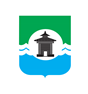 Российская ФедерацияИркутская областьКОНТРОЛЬНО-СЧЁТНЫЙ ОРГАНмуниципальное образование «Братский район»ЗАКЛЮЧЕНИЕ № 8по результатам внешней проверки бюджетной отчетности за 2021 год Управления образования администрации муниципального образования «Братский район» главного распорядителя бюджетных средств г. Братск                                                                                        «31» марта  2022 года                                                                                                    	Настоящее заключение подготовлено контрольно-счетным органом муниципального образования «Братский район» по результатам внешней проверки годового отчета об исполнении бюджета Управления образования АМО «Братский район» за 2021 год.	Внешняя проверка проведена в рамках полномочий контрольно-счетного органа муниципального образования «Братский район», установленных:- Федеральным  законом  от 07.02.2011  № 6-ФЗ  «Об   общих   принципах организации и деятельности контрольно-счетных органов субъектов Российской Федерации и муниципальных образований»;- положением о контрольно – счетном органе муниципального образования «Братский район», утвержденном Решением Думы Братского района от 24.11.2021 №240;- положениями ст. 157, 264.1, 264.2, 264.4 Бюджетного кодекса Российской Федерации.Основание для проведения проверки: пункт 2.4 Плана деятельности КСО МО «Братский район» на 2022 год.Цель внешней проверки: - установление полноты бюджетной отчетности, ее соответствие требованиям нормативных правовых актов;- оценка достоверности показателей бюджетной отчетности;- анализ эффективности использования бюджетных средств;- соблюдение требований к порядку составления и предоставления годовой бюджетной отчетности.Объект внешней проверки: Управление образования АМО «Братский район».Срок проведения: с 01 марта по 31 марта 2022г.Метод проведения: камерально.Предмет внешней проверки: годовой отчет об исполнении бюджета Управления образования АМО «Братский район» за 2021 год. Иная бюджетная отчетность, сформированная в соответствии с требованиями Инструкции о порядке составления и предоставления годовой, квартальной и месячной отчетности об исполнении бюджетов бюджетной системы Российской Федерации, утвержденной приказом Минфина России от 28.12.2010 года №191н.Вопросы внешней проверки: анализ бюджетной отчетности на соответствие требованиям нормативных правовых актов в части ее состава, содержания и срока представления для проведения внешней проверки; оценка взаимосвязанных показателей форм бюджетной отчетности; оценка достоверного представления о финансовом положении экономического субъекта на основании данных бухгалтерской отчетности.Объем средств бюджета, проверенных при проведении контрольного мероприятия: по доходам – 1 370 521,3 тыс. рублей, по расходам – 1 744 295,3 тыс. рублей.Ответственными должностными лицами за подготовку и представление бюджетной отчетности за 2021 год являлись начальник управления образования АМО «Братский район» Е.В. Ахметова, главный бухгалтер – Н.Н. Гарбузова.Результаты внешней проверкиОбщие положения           Полное официальное наименование: Управление образования Администрации муниципального образования «Братский район», сокращенное наименование: Управление образования АМО «Братский район». Организационно-правовая форма – муниципальное казенное учреждение.	Управление образования Администрации муниципального образования «Братский район» является органом Администрации муниципального образования «Братский район», осуществляющим в пределах своей компетенции деятельность в сфере образования в соответствии с Законом РФ «Об образовании в Российской Федерации», Федеральном законом «Общих принципах организации местного самоуправления в Российской Федерации» и Уставом Муниципального образования «Братский район».	Управление образования АМО «Братский район» наделено правами юридического лица, имеет самостоятельный баланс, лицевой счет, открытый в отделении казначейского исполнения бюджета финансового управления администрации муниципального образования «Братский район», круглую печать установленного образца со своим наименованием, штамп, бланки с официальными символами и другие реквизиты.Осуществляет свою деятельность на основании Положения об Управлении образования Администрации муниципального образования «Братский район», утвержденного Решением Думы от 29.06.2016 № 138. Одной из основных функций Управления образования является предоставление общедоступного дошкольного, начального общего, основного общего, среднего общего образования по основным общеобразовательным программам (образовательные программы дошкольного образования, образовательные программы начального общего образования, образовательные программы основного образования, образовательные программы среднего общего образования) и по дополнительным образовательным программам. Согласно разделу 1 Пояснительной записки Управление образования АМО «Братский район» по состоянию на 01.01.2022г. имеет 72 получателя бюджетных средств. В Братском районе 1 казенное учреждение является самостоятельным и имеет в штате ставку главного бухгалтера (МКОУ «Покоснинская СОШ»).	Бухгалтерский учет по Управлению образования и подведомственным учреждениям осуществляет Муниципальное казенное учреждение «Межведомственная централизованная бухгалтерия Братского района» согласно заключенным договорам на бухгалтерское обслуживание.	Отчет об исполнении бюджета для подготовки заключения на него поступил  в КСО МО Братского района в сроки, установленные  пунктом 3 статьи 264.4 Бюджетного кодекса Российской Федерации.  Для проведения внешней проверки годового отчета об исполнении бюджета за 2021 год были предоставлены следующие документы:бюджетная отчетность, согласно пункту 3 статьи. 264.1 БК РФ:- отчет об исполнении бюджета;- баланс исполнения бюджета;- отчет о финансовых результатах деятельности;- отчет о движении денежных средств;- пояснительная записка.	Исполнение бюджета по доходам и расходамУправление образования АМО «Братский район» наделено бюджетными полномочиями главного администратора доходов бюджета муниципального района, главного распорядителя бюджетных средств по разделам классификации расходов бюджета:01 «Общегосударственные вопросы»;05 «Жилищно-коммунальное хозяйство»;07 «Образование»;10 «Социальная политика».Код главы администратора бюджетных средств – 973.В отчетном году на основании Решений Думы муниципального образования «Братский район», в бюджетную роспись главного распорядителя бюджетных средств вносились изменения. Окончательной редакцией Решения Думы от 28.12.2021 № 251 о бюджете утверждены основные характеристики: по доходам в сумме 1 378 037,0 тыс. рублей; по расходам – 1 759 579,8 тыс. рублей. 	Исполнение доходов Управления образования АМО «Братский район» по коду главного администратора доходов бюджета – 973 составили 1 370 521,3 тыс. рублей (99,5% от утвержденных назначений) и отражены в ф.0503164 «Сведения об исполнении бюджета», ф.0503127 «Отчет об исполнении бюджета» и в таблице №1 по показателям поступлений.Таблица №1, тыс. руб.  В отчетном периоде в общей сумме доходов бюджета отмечается рост объемов поступлений в сравнении с 2020 годом на 203 532,2 тыс. руб. или на 17,4% за счет безвозмездных поступлений. Сумма исполненных доходов в прошлом году составила 1 166 989,1 тыс. рублей.В отчетном периоде удельный вес поступлений приходится на безвозмездные поступления – 1 328 749,7 тыс. рублей или 97% в общей сумме доходов, на налоговые и неналоговые поступления – 41 771,6 тыс. рублей или 3%. В аналогичном периоде прошлого года: безвозмездные поступления составили 1 130 384,4 тыс. руб. (96,9%), на налоговые и неналоговые поступления – 36 604,7 тыс. рублей или 3,1%. Как видно из динамики, налоговые и неналоговые поступления отчетного периода увеличились в сравнении с 2020 годом в общей сумме на 5 166,9 тыс. руб., за счет доходов от оказания платных услуг (работ).В разрезе налоговых и неналоговых поступлений наибольший процент исполнения, как и в предыдущем отчетном периоде, составляют доходы от оказания платных услуг – 41 678,3 тыс. рублей или 99,8%. Данные формы 0503127 согласуются с данными формы 0503164. Не исполненные утвержденные бюджетные назначения по доходам составили 7 515,7 тыс. рублей. Исполнение по расходам на 01.01.2022 составило 99,1% и сложилось в размере 1 744 295,3 тыс. рублей при утвержденных бюджетных назначениях 1 759 579,8 тыс. рублей (в т.ч. ЛБО 1 757 947,9 тыс. руб.) согласно сведениям об исполнении бюджета (ф.0503164), отчету об исполнении бюджета (ф.0503127).Исполнение расходной части бюджета за 2021 год в разрезе разделов бюджетной классификации представлено в таблице № 2.                     Таблица № 2, тыс. руб.	Как видно из таблицы, стопроцентное исполнение от утвержденных бюджетных ассигнований, как и в 2020 году установлено по разделу 05 «Жилищно-коммунальное хозяйство», исполнение 229,0 тыс. руб., со снижением на 91 тыс. руб. или 28,4%.Высокий процент исполнения в расходах Управления образования администрации муниципального образования «Братский район» по разделам, приходится на раздел 07 «Образование», в процентном выражении на уровне прошлого года – 98,8%, в денежном выражении – 1 723 614,6 тыс. руб. Наибольший удельный вес в данном направлении приходится на подраздел 0702 «Общее образование» – 1 157 265,4 тыс. рублей или 67,1%, 0701 «Дошкольное образование» – 489 265,8 тыс. рублей или 28,4%, наименьший – 0705 «Профессиональная подготовка, переподготовка и повышение квалификации» – 139,4 тыс. рублей или 0,01%. По разделу «Общегосударственные вопросы» по подразделу 0104 «Функционирование Правительства РФ, высших исполнительных органов государственной власти субъектов РФ, муниципальных образований» исполнение от плановых назначений составило 6 281,4 тыс. рублей или 99,8%.По результату исполнения бюджета по расходам в сравнении с 2020 годом установлен незначительный рост исполнения от плановых назначений на 0,2 процентных пункта.В целом, КСО Братского района считает, что в отчетном периоде бюджет Управления образования АМО «Братский район» исполнен с высокими показателями как по расходам (99,1%), так и по доходам (99,5%).Данные формы 0503127 согласуются с данными формы 0503164. Не исполненные утвержденные бюджетные назначения по расходам составили 15 284,5 тыс. рублей. Причины отклонений от планового процента отражены в ф.0503164, но форма заполнена не в соответствии с п.163 Инструкции 191н. Для сведений об исполнении бюджета предусмотрены единые унифицированные коды причин неисполнения плана по расходам.Информация расходной части по видам расходов (КВР) в период с 2018 по 2021 год представлена в таблице.          Таблица № 3, тыс. руб.Из приведенных данных наблюдается увеличение расходной части бюджета главного распорядителя бюджетных средств от предыдущего исполнения: в 2019 году на 108 364,7 тыс. руб. или на 8,9% к 2018 г., в 2020 – на 120 673 тыс. руб. или на 9,1% к 2019, в 2021 – на 297 094,7 тыс. руб. или 20,5 процентных пункта. Основное увеличение приходится на КВР 100, связанные с расходами на выплаты персоналу в целях обеспечения выполнения функций государственными (муниципальными) органами, казенными учреждениями, органами управления государственными внебюджетными фондами. Установлено, что в общей структуре расходов Управления образования администрации муниципального образования «Братский район» в отчетном периоде наибольший удельный вес составили:-  расходы на выплату заработной платы с начислениями на нее – 74,7 %;- закупка товаров, работ и услуг для обеспечения государственных (муниципальных) нужд – 22,3%.Наименьший: иные бюджетные ассигнования (функционирование законодательных (представительных) органов государственной власти и представительных органов муниципальных образований) – 0,6%, социальное обеспечение и иные выплаты населению – 0,2%.3.Оформление годовой бюджетной отчетности	Годовая отчетность предоставляется в соответствии с Приказом Министерства финансов Российской Федерации от 28 декабря 2010 № 191н «Об утверждении Инструкции о порядке составления и представления годовой, квартальной отчетности об исполнении бюджетов бюджетной системы Российской Федерации.		В Контрольно-счетный орган годовой отчет об исполнении бюджета поступил в установленный бюджетным законодательством срок. В составе отчета, для установления полноты и достоверности отражения показателей годовой бюджетной отчетности, оформления форм, таблиц и пояснительной записки к годовой отчетности, предоставлены следующие формы:баланс главного распорядителя, распорядителя, получателя бюджетных средств, главного администратора, администратора источников финансирования дефицита бюджета, главного администратора, администратора доходов бюджета (ф.0503130);справка о наличии имущества и обязательств на забалансовых счетах;справка по заключению счетов бюджетного учета отчетного финансового года (ф.0503110);отчет о финансовых результатах деятельности (ф. 0503121);отчет о движении денежных средств (ф. 0503123);справка по консолидируемым расчетам (ф.0503125);	отчет об исполнении бюджета (ф.ф. 0503127, 0503117-НП);	отчет о принятых бюджетных обязательствах (ф. 0503128, 0503128-НП);	ф. 0503160 «Пояснительная записка» в составе:- ф. 0503164 «Сведения об исполнении бюджета»;- ф. 0503168 «Сведения о движении нефинансовых активов»;- ф. 0503169 «Сведения по дебиторской и кредиторской задолженности»;- ф. 0503171 «Сведения о финансовых вложениях получателя бюджетных средств, администратора источников финансирования дефицита бюджета»- ф. 0503175 «Сведения о принятых и неисполненных обязательствах получателя бюджетных средств»;- ф.0503296 «Сведения об исполнении судебных решений по денежным обязательствам».В соответствии с п.4 Инструкции №191н отчетность предоставлена на бумажном носителе главным бухгалтером субъекта бюджетной отчетности в сброшюрованном и пронумерованном виде на 139 листах, с оглавлением и сопроводительным письмом от 28.02.2022г. № 295. Согласно п.6 Инструкции формы бюджетной отчетности подписаны соответствующими должностными лицами, формы, содержащие плановые (прогнозные) показатели дополнительно подписаны начальником отдела бюджетного планирования.	В ходе проведения проверки годовой бюджетной отчетности Управления образования за 2021 год на основании п.10 Инструкции 191н проведено сопоставление форм отчетности путем сверки показателей представленной отчетности по установленным контрольным соотношениям.	Представленный Баланс главного распорядителя, распорядителя, получателя бюджетных средств, главного администратора, администратора источников финансирования дефицита бюджета, главного администратора, администратора доходов бюджета (ф. 0503130) при завершении финансового года сформирован с учетом проведенных 31.12.2021 г. заключительных оборотов по счетам.При проверке соответствия и оформления представленных форм установлено следующее.	1. В части закрытия года и финансового результата экономического субъекта – соответствие форм 0503130 «Баланс главного распорядителя, распорядителя, получателя бюджетных средств, главного администратора, администратора источников финансирования дефицита бюджета, главного администратора, администратора доходов бюджета» и 0503110 «Справка по заключению счетов бюджетного учета отчетного финансового года».	2. В части «доходов» и «расходов» в сумме итоговых показателей – соблюдено равенство форм 0503121 «Отчет о финансовых результатах деятельности» и 0503110 «Справка по заключению счетов бюджетного учета отчетного финансового года». Установлено соответствие начисленных сумм доходов по каждому КОСГУ в справке 0503110 доходам по соответствующим кодам КОСГУ в отчете 0503121, а также выборочно соответствие начисленных сумм расходов по каждому коду КОСГУ ф.0503110 начисленным расходам по соответствующим кодам КОСГУ в отчете 0503121 (211, 213, 225, 266).3. Проверкой соблюдения контрольного соотношения между показателями отчета 0503121 и сведений ф. 0503168 по отчетным показателям установлено, что чистое поступление основных средств по стр.320 ф. 0503121 соответствует идентичному показателю ф. 0503168 и согласуется с данными Баланса ф. 0503130.	4. При сопоставлении идентичных показателей справки по консолидируемым расчетам (ф.0503125) коду счета 1 401 10 151 «Доходы от поступлений от других бюджетов бюджетной системы Российской Федерации» и показателей отчета об исполнении бюджета ф. 0503127 по коду строки 010 «Безвозмездные поступления от других бюджетов бюджетной системы Российской Федерации» установлено соответствие по суммам и КБК.	5. При анализе форм 0503130 «Баланс главного распорядителя, распорядителя, получателя бюджетных средств, главного администратора, администратора источников финансирования дефицита бюджета, главного администратора, администратора доходов бюджета» и 0503121 «Отчет о финансовых результатах деятельности» установлено: - контрольное соотношение в части чистого поступления основных средств – соблюдено и составляет минус 3 521,9 тыс. рублей; - в части чистого поступления материальных запасов – контрольные соотношения выдержаны и составили 10 233,6 тыс. рублей; - в части чистого увеличения прочей дебиторской задолженности соотношение выдержано и составляет 383 320,3 тыс. руб.; в части чистого увеличения прочей кредиторской задолженности показатель равен минус 60 042,8 тыс. руб.;- в части операций с финансовыми активами и обязательствами данные форм соответствуют взаимосвязанным показателям;- соответствие в части счета 0 401 40 – доходы будущих периодов – 382 657,4 тыс. рублей; по резервам предстоящих расходов – 63 703 тыс. рублей.-  соответствие показателей в части чистого операционного результата – минус 382 423,5 тыс. рублей.6. Показатели ф. 0503127 (стр.200) в части кассовых операций по исполнению бюджетов соответствуют показателям бюджета о движении денежных средств ф. 0503123 (стр.9000) и составляют 1 744 295,3 тыс. рублей. 	Изменение остатков денежных средств, отраженных в отчете по ф.0503123 соответствует аналогичному показателю в отчете по ф. 0503127 (стр. 810) и составляет 373 773,9 тыс. руб.	7. Соблюдены взаимосвязанные показатели ф.0503130 «Баланс исполнения бюджета» и ф. 0503168 «Сведения о движении нефинансовых активов».	8. Анализ показателей, отраженных в форме 0503130 «Баланс исполнения бюджета» по разделам «финансовые активы» и «обязательства», показал соответствие взаимосвязанных показателей формы 0503169 ««Сведения по дебиторской и кредиторской задолженности» по дебиторской и кредиторской задолженности на начало и конец отчетного периода. 9. Показатель неисполненных бюджетных и денежных обязательств (гр.11и гр.12) отчета о принятых бюджетных обязательствах формы 0503128 соответствует данным разделов 1. Сведения о неисполненных бюджетных обязательств и 2. Сведения о неисполненных денежных обязательствах формы 0503175.В разделе бюджетных обязательств отчетного финансового года ф. 0503128 гр. 8 не заполнена. В соответствии с внесенными изменениями в Инструкцию 191н, в данной графе, согласно п. 70, отражаются принятые бюджетные обязательства с применением конкурентных способов, с учетом снижения цены контракта. Принятые обязательства по конкурентным закупкам отражаются в отчете, согласно абз. 4 п. 71 Инструкции, в прежнем порядке на основании данных по соответствующим счетам аналитического учета счетов 050217000 «Принимаемые обязательства», в сумме оборотов в корреспонденции с кредитом соответствующих счетов аналитического учета счета 150211000 «Принятые обязательства на текущий финансовый год».Согласно п. 141.1 Инструкции 162н счет 0 502 07 000 «Принимаемые обязательства» предназначен для учета получателями бюджетных средств сумм бюджетных обязательств в пределах утвержденных ему лимитов бюджетных обязательств, принимаемых при определении поставщиков (подрядчиков, исполнителей) с использованием конкурентных способов определения поставщиков. КСО Братского района отмечает, что получателями бюджетных средств нарушен данный пункт.Уполномоченным органом – Администрацией муниципального образования «Братский район» в 2021 году были объявлены аукционы.   Согласно реестру контрактов заказчика – Управление образования АМО «Братский район», размещенном на официальном сайте Единой информационной системы в сфере закупок (ЕИС), в отчетном периоде заключено 3 контракта в результате проведения конкурсных процедур:											в рубляхИз представленных аналитических выборок из ЕИС виден результат проведенных аукционов Управления образования АМО «Братский район» по данным закупкам в отчетном периоде:НМЦК – 5 192,8 тыс. рублей (обязательства, принимаемые с применением конкурентных способов – гр. 2 раздела 4 ф. 0503175);фактически сложившаяся цена контракта – 4 976,0 тыс. руб. (принятые бюджетные обязательства по итогам закупки, проведенной с применением конкурентных способов, с учетом снижения цены контракта – гр. 8 ф. 0503128 = гр. 3 принято обязательств раздела 4 ф. 0503175);сумма экономии – 216,8 тыс. руб. (раздел 4 ф. 0503175 по соответствующему коду счета бюджетного учета). В связи с вышеизложенным, КСО Братского района считает, что раздел 4 «Сведения об экономии бюджетных средств при заключении государственных (муниципальных) контрактов с применением конкурентных способов» формы 0503175 не сформирован ввиду отсутствия ведения учета санкционирования в учреждениях по принимаемым обязательствам с использованием конкурентных способов определения поставщиков.Федеральными стандартами бухгалтерского учета государственных финансов, Инструкцией 157н по применению Единого плана счетов бухгалтерского учета для органов государственной власти (государственных органов), органов местного самоуправления, органов управления государственными внебюджетными фондами, государственных академий наук, государственных (муниципальных) учреждений, Инструкцией 162н  по применению Плана счетов бюджетного учета, Инструкцией 191н о порядке составления и представления годовой, квартальной и месячной отчетности об исполнении бюджетов бюджетной системы Российской Федерации, установлена единая  методология ведения бюджетного учета и бюджетной отчетности.Согласно п. 308 Инструкции 157н принимаемыми обязательствами признаются обязательства, обусловленные законом, иным нормативным правовым актом обязанности учреждений предоставить с использованием конкурентных способов определения поставщиков (подрядчиков, исполнителей) в соответствующем финансовом году денежные средства и отразить указанные обязательства на счете 1 502 07 000 «Принимаемые обязательства».Учет принимаемых обязательств, принятых обязательств (расходных обязательств, подлежащих исполнению в соответствующем финансовом году) осуществляется согласно п. 309 Инструкции 157н по аналитическим группам синтетического счета объектов учета, формируемых по финансовым периодам.При сверке объема кредиторской задолженности с объемом неисполненных принятых денежных обязательств установлено, что показатель, отраженный в гр.12 отчета 0503128 составляет 29 950 595,10 руб., показатель гр.9 Сведений по кредиторской задолженности ф. 0503169 (за исключением показателей по сч. 205 и 209) составляет 29 950 595,21 руб. Разница составила 0,11 руб. В текстовой части Пояснительной записки дано пояснение остатка денежных средств на счете 303.05 в сумме 0,11 руб., и возврате данной суммы в Министерство образования ИО.В разделе 3 ф. 0503128 «Обязательства финансовых годов, следующих за текущим (отчетным) финансовым годом» сумма принятых бюджетных и денежных обязательств на плановый период составляет 269 637,7 тыс. руб. и 29 435,1 тыс. рублей соответственно.  При анализе формы установлено, что учреждением формируются расчеты по отложенным обязательствам, то есть обязательствам предстоящих расходов. При сопоставлении раздела 3 «Обязательства финансовых годов, следующих за текущим (отчетным) финансовым годом» формы 0503128 сумма по стр.860 соответствует данным счета 1 401 60 000 «Резервы предстоящих расходов» кредиторской задолженности ф. 0503169 и составляет 240 202,6 тыс. рублей.11. Проверкой установлено соответствие данных баланса Управления образования по разделам «Финансовые активы», «Обязательства» по счетам с данными ф. 053169 по дебиторской и кредиторской задолженности по счетам на начало и конец отчетного периода.Анализ объемов дебиторской и кредиторской задолженности, ее структуры и динамики показал:Дебиторская задолженность, в тыс. руб.Из таблицы видно, объем дебиторской задолженности по состоянию на 01.01.2022 значительно сократился – на 790 853,7 тыс. рублей за счет уменьшения задолженности по платежам в бюджет. Общая сумма задолженности составила 1 173 910,6 тыс. руб.  Наибольший удельный вес приходится на расчеты по доходам – 99,8% или 2 344 384,4 тыс. рублей, в том числе:2 343 834,2 тыс. рублей – расчеты по учету текущих поступлений средств безвозмездного характера по доходам по коду счета 205 51 «Расчеты по поступлениям текущего характера от других бюджетов бюджетной системы Российской Федерации»;550,2 тыс. рублей – поступления от компенсации затрат или платного оказания услуг (выполнения работ) по коду счета 205 31 «Расчеты с плательщиками по доходам от оказания платных услуг (работ)».Задолженность по родительской плате уменьшилась по сравнению с аналогичным периодом прошлого года на 307,1 тыс. руб. или на 35,8%.По счету 206 «Расчеты по выданным авансам» задолженность увеличилась на 738,4 тыс. рублей или 55,1%.В сравнении с прошлым отчетным периодом, согласно представленной таблицы, можно дать оценку изменения задолженности в разрезе каждого счета: В разрезе данного счета наибольший удельный вес – 27,3% (566,8 тыс. руб.), как и в аналогичном периоде прошлого года, приходится на авансирование в счет предстоящей поставки материальных запасов. Рост задолженности наблюдается по авансированию:налога на доходы физических лиц на 163,4 тыс. руб., коммунальных услуг на 85,6 тыс. руб.,прочих работ или услуг на 264,6 тыс. руб.,предстоящей поставки основных средств на 254,9 тыс. руб.,материальных запасов на 12,9 тыс. рублей.Снижение задолженности установлено только по авансированию услуг связи на 45,3 тыс. рублей.По счету 1 209 74 по состоянию на 01.01.2022 года числится задолженность в сумме 104,8 тыс. руб. (с ростом на 47,2 тыс. руб.), начисленная в связи недостачей с активами (продукты питания). В пояснительной записке нет информации по факту возникновения недостачи (при каких обстоятельствах выявлена) и о возмещении причиненного ущерба работодателю виновными лицами.По платежам в бюджет наблюдается снижение задолженности на 920,2 тыс. руб., переплата страховых взносов по состоянию на 01.01.2022 составляет 411,9 тыс. руб.Перечисление страховых взносов из лимитов бюджетных обязательств текущего финансового года в счет платежей страховых взносов следующего за текущим (отчетным) финансовым годом, повлекло формирование дебиторской задолженности на конец отчетного периода. В итоге данный факт может рассматриваться как нарушение положений ст. 242 Бюджетного кодекса РФ по завершению текущего финансового года.В соответствии со статьей 34 Бюджетного кодекса РФ, бюджетные средства должны расходоваться в соответствии с принципом эффективности. Участники бюджетного процесса в рамках установленных им бюджетных полномочий при составлении и исполнении бюджетов должны исходить из необходимости достижения заданных результатов с использованием наименьшего объема средств (экономности) и (или) достижения наилучшего результата с использованием определенного бюджетом объема средств (результативности). Кредиторская задолженность, в тыс. руб.Проверкой установлено снижение кредиторской задолженности по всем счетам пассива, в общей сумме на 61 109,4 тыс. руб., на конец отчетного финансового года сумма задолженности составила 34 526 тыс. руб.Наибольший удельный вес в общей сумме кредиторской задолженности, как и в аналогичном периоде прошлого года, приходится на задолженность по счету 302 «Расчеты по принятым обязательствам» – 51% (17 617,8 тыс. руб.), снижение по счету составило 38 087,1 тыс. рублей.В общей структуре задолженности по данному счету установлено, что удельный вес в данной группе расходов занимает задолженность по приобретению материальных запасов – 57,6% или 10 142,7 тыс. руб. (увеличение по приобретению МЗ на 2 960,8 тыс. руб.). Данная задолженность сложилась за продукты питания и хозяйственные расходы по общеобразовательным учреждениям.В отчетном периоде произведены выплаты задолженности по расчетам с подотчетными лицами перед работниками учреждений, в связи с компенсацией расходов на оплату стоимости проезда и провоза багажа к месту использования отпуска и обратно, а также по командировочным расходам. На конец отчетного периода сумма задолженности по счету 208 составляет 21,5 тыс. руб. 	По счету 303 «Расчеты по платежам в бюджет» на конец отчетного периода числится задолженность в сумме 12 300,7 тыс. рублей, в том числе просроченная – 6 072 тыс. рублей (по счету 303.05 – 2 013,0 тыс. руб., в том числе пени по расчетам по прочим платежам в бюджет, по счету 303.10 – 2 449,2 тыс. рублей, в том числе пени по расчетам по страховым взносам на обязательное пенсионное страхование на выплату страховой части трудовой пенсии за период 2008 – 2009 годы, по счету 303.11 – 2 449,2 тыс. рублей, в том числе пени по расчетам по страховым взносам на обязательное пенсионное страхование на выплату накопительной части трудовой пенсии за период 2008 – 2009 годы, по счету 303.13 – просроченная задолженность по расчетам по земельному налогу в сумме 1 303,9 тыс. руб.). КСО Братского района рекомендует принять дальнейшие меры по сокращению просроченной задолженности: либо исполнением обязательств (в том числе зачетом), либо ее списанием как невостребованной. В составе кредиторской задолженности Управления образования, согласно бюджетному законодательству, отражены:1. Доходы будущих периодов от бюджетов бюджетной системы РФ по счету 401.40 «Доходы будущих периодов» в сумме 2 343 834,2 тыс. руб., в т.ч. Министерство социального развития, опеки и попечительства ИО – 43 959,8 тыс. руб., Министерство образования ИО – 2 299 874,4 тыс. руб.), что согласуется с ф. 0503125 "Справка по консолидируемым расчетам». 2. Резервы предстоящих расходов по счету 401.60 в сумме 240 202,6 тыс. руб. в части резерва предстоящих расходов на оплату отпусков, включая платежи на выплаты по оплате труда.12. Согласно расходной части формы 0503117-НП в 2021 году было утверждено бюджетных назначений на реализацию национальных проектов на сумму 7 517,6 тыс. руб. Исполнение составило 7 515,7 тыс. руб. (99,97% от плановых назначений), что меньше исполнения аналогичного периода прошлого финансового года на 12 664,2 тыс. руб.В 2021 году реализовано 2 муниципальных проекта:«Современная школа» (Точка роста) – 6 537,1 тыс. руб., обновление материально-технической базы для формирования у обучающихся современных технологических и гуманитарных навыков. Процент исполнения от утвержденных бюджетных назначений составил 99,98%, неисполненные ассигнования – 1,5 тыс. рублей. Исполнение в разрезе КБК:0702 84 2 Е1 51690 112 – 69,3 тыс. руб.;0702 84 2 Е1 51690 244 – 6 467,8 тыс. руб.«Успех каждого ребенка» – 978,6 тыс. руб.,  обеспечение  условий  для освоения дополнительных общеобразовательных программ детьми с ограниченными возможностями здоровья. Процент исполнения от утвержденных бюджетных назначений составил 99,96%, неисполненные ассигнования – 0,4 тыс. рублей. Исполнение в разрезе КБК: 0703 84 3 Е2 04300 242 – 414,0 тыс. руб.; 0703 84 3 Е2 04300 244 – 564,6 тыс. руб.13. В отчетном периоде сумма финансовых вложений по сч. 204.33 не изменилась. В форме 0503171 «Сведения о финансовых вложениях получателя бюджетных средств, администратора источников финансирования дефицита бюджета» на отчетную дату отражен остаток финансовых вложений в сумме 1 669,8 тыс. руб. Данные согласуются с ф. 0503130. 14. На конец отчетного периода числится не исполненных денежных обязательств в сведениях об исполнении судебных решений (ф. 0503296) – 6 897,9 тыс. руб., в том числе 1 решение по КОСГУ 211 – 306,3 тыс. руб., 1 решение по КОСГУ 213 – 348,9 тыс. руб. и 545 неисполненных решений по КОСГУ 290 – 6 242,7 тыс. руб.В течение года было движение по исполнению судебных решений: принято ДО 3 375,4 тыс. руб., исполнено ДО 5 000,3 тыс. руб., в том числе принято решение об уменьшении денежных обязательств в сумме 933 тыс. руб. В сравнении с аналогичным периодом прошлого отчетного периода задолженность уменьшилась на 1 624,9 тыс. руб. 15. Согласно п. 152 Инструкции 191н форма № 0503160 «Пояснительная записка» составлена в разрезе пяти разделов. При проверке полноты и достоверности оформления Пояснительной записки (ф. 0503160) в разрезе разделов не отражена информация:В разделе 3 «Анализ отчета об исполнении бюджета субъекта бюджетной отчетности» не предоставлена таблица № 3 «Сведения об исполнении текстовых статей закона (решения) о бюджете».В разделе 4 «Анализ показателей бухгалтерской отчетности субъекта бюджетной отчетности» не раскрыта информация по изменению задолженности по пеням прошлых лет по счетам бюджетного учета 303.10, 303.11 и работе, которая ведется по уменьшению кредиторской задолженности прошлых лет.В разделе 5 «Прочие вопросы деятельности субъекта бюджетной отчетности», с учетом изменений, внесенных в Инструкцию 191н (в ред. от 16.12.2020), не включена Таблица № 4 «Сведениях об основных положениях учетной политики».В целях обеспечения достоверности данных бухгалтерского учета и бухгалтерской отчетности согласно п.3 ст. 11 Федерального закона № 402-ФЗ, п. 27 Приказа Минфина № 34н, перед составлением годовой бухгалтерской отчетности проводится инвентаризация. В текстовой части данного раздела нет информации о проведении инвентаризации в 2021 году. (идет ссылка на приказ руководителя учреждения о проведении инвентаризации за 2020 год – от 12.09.2020 № 200).В соответствии с пунктом 8 Инструкции 191н, все формы отчетности, не имеющие числового значения, не представлены и информация о них отражена в пояснительной записке, согласно п. 152 Инструкции 191н в разделе 5 «Прочие вопросы деятельности субъекта бюджетной отчетности» ф.030160. Выводы1. Заключение подготовлено контрольно-счетным органом муниципального образования «Братский район» по результатам внешней проверки годового отчета Управления образования администрации муниципального образования «Братский район» за 2021 год, проведенной на основании ст. 264.4 БК РФ.	2. Отчет предоставлен в КСО МО «Братский район» в срок, установленный бюджетным законодательством, на бумажных носителях в сброшюрованном и пронумерованном виде, с оглавлением, в соответствии с требованиями п.4 Инструкции 191н. 	3. В ходе проведения контрольного мероприятия по оценке полноты и достоверности отражения показателей годовой бюджетной отчетности, оформления форм, таблиц и пояснительной записки к годовой отчетности, соответствия взаимосвязанных показателей отчетов, установлено:– бюджетная отчетность по полноте предоставленных форм не в полном объеме соответствует требованиям ст. 264.1 БК РФ и п. 11.1 Инструкции № 191н «О порядке составления и предоставления годовой, квартальной и месячной отчетности об исполнении бюджетов бюджетной системы РФ», не предоставлены Таблица №3; – в соответствии с пунктом 9 Инструкции №191н отчетность составлена нарастающим итогом с начала года, числовые показатели отражены в рублях с точностью до второго десятичного знака после запятой;– при выборочной проверке соблюдения контрольных соотношений форм бюджетной отчетности установлено:соответствие показателей основных форм бюджетной отчетности. Расхождение показателя объема кредиторской задолженности с объемом неисполненных принятых денежных обязательств на 0,11 руб. Разница, согласно пояснительной записки Управления, обусловлена возвратом данной суммы в Министерство образования ИО;– согласно аб.14 п.10 Инструкции 191н в целях отражения информации, в формах отчетности о субъекте бюджетной отчетности их сформировавших, указан код субъекта бюджетной отчетности – ГРБС;–  согласно реестру контрактов заказчика, размещенном на официальном сайте Единой информационной системы в сфере закупок (ЕИС), Управлением образования АМО «Братский район» в отчетном периоде заключено 3 контракта в результате проведения конкурсных процедур. При этом сложилась экономия в сумме – 216,8 тыс. руб.  Проверкой установлено, что учреждениями не ведется учет по санкционированию расходов при определении поставщиков (подрядчиков, исполнителей) через закупки с использованием конкурентных способов.  В связи с этим данная сумма не нашла отражения в разделе 4 ф. 0503175 по соответствующему коду счета бюджетного учета.Годовой отчет Управления образования администрации муниципального образования «Братский район» за 2021 год частично сформирован с учетом замечаний и рекомендаций КСО Братского района, отраженных в заключение на годовой отчет за 2020 год. Факты недостоверности показателей бюджетной отчетности Управления образования АМО «Братский район» не выявлены.Исходя из вышеизложенного, контрольно-счетный орган МО «Братский район» отмечает, что годовой отчет Управления образования администрации муниципального образования «Братский район» за 2021 год в целом соответствует требованиям Инструкции 191н, действующему законодательству и является достоверным. Выявленные отдельные недостатки, отраженные в заключении, КСО Братского района рекомендует учесть при формировании бюджетной отчетности в дальнейшем:1. согласно установленной единой методологии бюджетного учета бюджетной отчетности в соответствии с Федеральными стандартами бухгалтерского учета государственных финансов, Инструкцией 157н по применению Единого плана счетов бухгалтерского учета для органов государственной власти (государственных органов), органов местного самоуправления, органов управления государственными внебюджетными фондами, государственных академий наук, государственных (муниципальных) учреждений, Инструкцией 162н  по применению Плана счетов бюджетного учета, Инструкцией 191н о порядке составления и представления годовой, квартальной и месячной отчетности об исполнении бюджетов бюджетной системы Российской Федерации, необходимо вести учет санкционирования по принимаемым обязательствам с использованием конкурентных способов определения поставщиков;2. ведение мониторинга и контроля состояния дебиторской и кредиторской задолженности с целью предотвращения, снижения и ликвидации просроченной задолженности. Председатель КСО Братского района                                                     Е.Н. БеляеваНаименование показателякод  доходовИсполнение 2020, тыс.руб.Утверждённые бюджетные назначенияИсполнение 2021, тыс.руб.% исполнения123456Доходы от сдачи в аренду имущества, находящегося в оперативном управлении органов управления муниципальных районов и созданных ими учреждений973 11105035050000 12040,544,544,5100Прочие доходы от оказания платных услуг получателями средств бюджетов муниципальных районов973 11301995050000 13028 339,540 293,040 667,1100,9Прочие доходы от компенсации затрат бюджетов муниципальных районов973 11302995050000 1307 993,81 010,61 011,2100,1Доходы от реализации имущества, находящегося в собственности муниципальных районов, в части реализации ОС по указанному имуществу973 11402050050000 41071,67,17,1100Доходы от реализации имущества, находящегося в собственности муниципальных районов, в части реализации МЗ по указанному имуществу973 11402050050000 440158,816,516,5100Штрафы, неустойки, пени, уплаченные в случае просрочки исполнения обязательств, предусмотренных контрактом973 11607010050000 1400,55,921,2359,8Невыясненные поступления, зачисляемые в бюджеты муниципальных районов973 11701050050000 180004,0Субсидии бюджетам муниципальных районов на организацию бесплатного горячего питания обучающихся973 20225304050000 15010 401,132 575,822 150,468,0Прочие субсидии бюджетам муниципальных районов973 20229999050000 1509 025,616 472,915 503,094,1Субвенции бюджетам муниципальных районов на выполнение передаваемых полномочий субъектов Российской Федерации973 20230024050000 15019 409,113 862,413 713,298,9Прочие субвенции бюджетам муниципальных районов973 20239999050000 1501 071 693,91 217 778,51 217 778,5100Межбюджетные трансферты бюджетам муниципальных районов на ежемесячное денежное вознаграждение за классное руководство973 20245303050000 15020 758,464 402,162 505,997,1Прочие безвозмездные поступления в бюджеты муниципальных районов973 20705030050000 15030,075,675,6100Возврат прочих остатков субсидий, субвенций и иных межбюджетных трансфертов, имеющих целевое назначение, прошлых лет из бюджетов муниципальных районов973 21960010050000 150- 933,7-8 507,9-2 976,935,0Итого:1 166 989,11 378 037,01 370 521,399,5Наименование показателяКБКИсполнено в 2020, тыс. руб.Утверждено, тыс. руб.Исполнено в 2021, тыс. руб.Отклонение (гр.5-гр.4) тыс. руб.% исполнения (гр.5/гр.4*100)1234567Общегосударственные вопросы 01005 884,76 294,26 281,4-12,899,8Функционирование Правительства РФ, высших исполнительных органов  государственной власти субъектов РФ,  муниципальных образований01045 884,76 294,26 281,4-12,899,8Жилищно-коммунальное хозяйство0500320,0229,0229,00100Коммунальное хозяйство0502320,0229,0229,00100Образование07001 421 719,21 738 870,71 723 614,6-15 256,199,1Дошкольное образование0701426 046,4489 830,1489 265,8-564,399,9Общее образование0702936 415,11 171 609,11 157 265,4-14 343,798,8Дополнительное образование детей070339 583,044 769,144 462,1-307,099,3Профессиональная подготовка, переподготовка и повышение квалификации0705473,5141,0139,4-1,698,9Наименование показателяКБКИсполнено в 2020, тыс. руб.Утверждено, тыс. руб.Исполнено в 2021, тыс. руб.Отклонение (гр.5-гр.4) тыс. руб.% исполнения (гр.5/гр.4*100)Молодежная политика07073 146,114 717,314 713,3-4,099,97Другие вопросы в области образования070916 055,217 804,117 768,6-35,599,8Социальная политика100019 276,714 185,914 170,3-15,699,9Социальное обеспечения населения100319 276,714 185,914 170,3-15,699,9Итого расходов:х1 447 200,61 759 579,81 744 295,315 284,599,1НаименованиеКВРИсполнение 2018 годИсполнение 2019 годИсполнение 2020 годУтверждено на 2021Исполнение 2021 годудельный вес в структуре расходов, %Расходы на выплаты персоналу в целях обеспечения выполнения функций государственными (муниципальными) органами, казенными учреждениями, органами управления государственными внебюджетными фондами100958 981,41 061 577,91 138 475,91 304 639,41 302 648,274,7Закупка товаров, работ и услуг для обеспечения государственных (муниципальных) нужд200253 380,0256 338,1289 356,2401 105,0388 344,122,3НаименованиеКВРИсполнение 2018 годИсполнение 2019 годИсполнение 2020 годУтверждено на 2021Исполнение 2021 годудельный вес в структуре расходов, %Социальное обеспечение и иные выплаты населению30000880,43 319,23 176,90,2Предоставление субсидии бюджетным автономным учреждениям и другим некоммерческим организациям600137,2011 567,643 847,243 540,32,5Иные бюджетные ассигнования8005 664,38 611,66 920,56 669,06 585,80,4Итого:1 218 162,91 326 527,61 447 200,61 759 579,81 744 295,3100Наименование закупки№ извещения, датаНМЦКЦена контрактаДата контрактаЭкономияПоставка комплекта оборудования для оснащения кабинета химии013430004592100009125.08.20211 578 165,621 388 785,7014.09.2021189 379,92Приобретение мебели для кабинета химии013430004592100009431.08.2021209 045,37194 412,1520.09.202114 633,22Поставка вычислительной техники0134300045921000117 14.10.20213 405 621,003 392 769,6019.11.202112 851,40итогоитого5 192 831,994 975 967,45216 864,54номер счета бюджетного учетана начало годана начало годана начало годана начало годана конец годана конец годана конец годана конец годаномер счета бюджетного учетавсегов т.ч. долгосрочнаяв т.ч. просроченнаяуд.вес, %всегов т.ч. долгосрочнаяв т.ч. просроченнаяуд.вес, %205 расчеты по доходам1 962 034,1978 703099,82 344 384,41 173 910,6099,8206 расчеты по авансам выданным1 340,50393,80,12 078,90449,00,2208 расчеты с подотчетными лицами000038,000209 расчеты по иным доходам57,6000104,800303 расчеты по платежам в бюджеты1 332,1000,5411,900итого:1 964 764,3978 703393,81002 347 018,01 173 910,6449,0100номер счета     на 01.01.2021 года     на 01.01.2021 года       на 01.01.2022 года       на 01.01.2022 годаПояснение возникновения задолженностиномер счетасумма, руб.Удельный вес, %сумма, руб.Удельный вес, %Пояснение возникновения задолженности206.115 623,040,4169 222,678,1оплата авансом НДФЛ206.133 979,2603 979,260,2страховые взносы по ФСС206.2169 810,205,224 546,051,2авансирование предусмотрено условиями договоров206.23297 858,6222,2383 488,4418,4авансирование коммунальных услуг предусмотрено условиями договоров206.25110 900,008,3286 123,413,8авансирование за обслуживание оргтехники206.26298 074,9622,3387 504,7718,6аванс. за услуги программного обеспечения206.27002 695,120,1ОСАГО206.3100254 509,3612,3авансирование поставки мебели206.34553 909,7841,3566 761,5927,3авансирование ГСМ согласно договоров206.66272,00,0228,00оплата авансом НДФЛитого1 340 427,862 078 858,66номер счета бюджетного учетана начало годана начало годана начало годана конец годана конец годана конец годаномер счета бюджетного учетавсегов т.ч. просроченнаяуд.вес, %всегов т.ч. просроченнаяуд.вес, %205 расчеты по доходам3 806,704,04 575,4013,2208 расчеты с подотчетными лицами936,6817,51,021,514,20,1302 расчеты по принятым обязательствам55 704,95 589,358,217 617,83 699,051,0303 расчеты по платежам в бюджеты34 318,56 444,035,912 300,76 072,035,6304 расчеты по удержаниям868,600,910,600,03итого:95 635,412 850,810034 526,09 785,2100